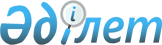 О дополнительном регламентировании порядка проведения собраний, митингов, шествий, пикетов и демонстраций в Ерейментауском районе
					
			Утративший силу
			
			
		
					Решение Ерейментауского районного маслихата Акмолинской области от 24 августа 2016 года № 6С-6/5-16. Зарегистрировано Департаментом юстиции Акмолинской области 29 сентября 2016 года № 5551. Утратило силу решением Ерейментауского районного маслихата Акмолинской области от 30 июня 2020 года № 6С-50/14-20
      Сноска. Утратило силу решением Ерейментауского районного маслихата Акмолинской области от 30.06.2020 № 6С-50/14-20 (вводится в действие со дня официального опубликования).

      Примечание РЦПИ.

      В тексте документа сохранена пунктуация и орфография оригинала.

      В соответствии со статьей 6 Закона Республики Казахстан от 23 января 2001 года "О местном государственном управлении и самоуправлении в Республике Казахстан", статьей 10 Закона Республики Казахстан от 17 марта 1995 года "О порядке организации и проведения мирных собраний, митингов, шествий, пикетов и демонстраций в Республике Казахстан", Ерейментауский районный маслихат РЕШИЛ:

      1. Дополнительно регламентировать порядок проведения собраний, митингов, шествий, пикетов и демонстраций в Ерейментауском районе согласно приложения.

      2. Настоящее решение вступает в силу со дня государственной регистрации в Департаменте юстиции Акмолинской области и вводится в действие со дня официального опубликования.
      "СОГЛАСОВАНО"
      "24" августа 2016 года Дополнительный порядок проведения собраний, митингов, шествий, пикетов и демонстраций в Ерейментауском районе
      1. Определить места проведения собраний и митингов:

      1) город Ерейментау, улица А.Кунанбаева, центральная площадь;

      2) город Ерейментау, площадь на пересечении улиц имени Умбетея жырау и Ш.Валиханова.

      2. Определить маршрут проведения шествий и демонстраций:

      город Ерейментау, от пересечения улицы Женис с улицей А.Кунанбаева, далее по улице А.Кунанбаева до пересечения с улицей имени Умбетея жырау.

      3. Уполномоченным (организаторам) и участникам мероприятия не допускается участие в состоянии алкогольного и наркотического опьянения.

      4. В целях обеспечения общественного порядка и безопасности участников пикета:

      1) участники различных одиночных пикетов должны располагаться друг относительно друга на расстоянии не менее 50 метров или не быть в пределах прямой видимости;

      2) в один и тот же день и время, на одном и том же объекте допускается проведение не более трех одиночных пикетов.

      5. При пикетировании разрешается:

      1) стоять, сидеть у пикетируемого объекта;

      2) использовать средства наглядной агитации;

      3) выкрикивать краткие лозунги, слоганы по теме пикета.

      6. В случае, когда получен отказ акимата Ерейментауского района в проведении собрания, митинга, шествия, пикета и демонстрации или когда состоялось решение о его запрещении, уполномоченные (организаторы) незамедлительно принимают меры по отмене всех подготовительных мероприятий и по надлежащему оповещению об этом потенциальных участников.
					© 2012. РГП на ПХВ «Институт законодательства и правовой информации Республики Казахстан» Министерства юстиции Республики Казахстан
				
      Председатель сессии
Ерейментауского районного
маслихата

А.Сырымбетов

      Секретарь
Ерейментауского районного
маслихата

К.Махметов

      Аким Ерейментауского района

Е.Нұғыманов
Приложение
к решению Ерейментауского
районного маслихата
от 24 августа 2016 года
№ 6С-6/5-16